Опросный лист для подбора насосаПросьба заполнять данный опросный лист как можно более полно. При необходимости используйте дополнительные листы. Чем более полной будет полученная информация, тем более точно мы подберём оборудованиеИнформация о заказчикеТЕХНИЧЕСКИЕ ДАННЫЕ ДЛЯ ВЫБОРА НАСОСАХарактеристика перекачиваемой пульпыГранулометрический состав пульпы.Установка насоса.Характеристика трубопровода.Условия  всасывания  / нагнетания.Желаемое расположение насоса и двигателя 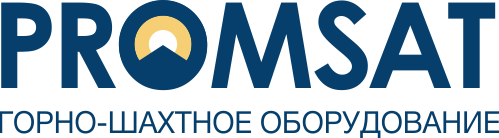 ООО «Сателлит»ИНН/КПП 2465170915/ 246501001 ОГРН 1172468054054
Р/с 407 02810614120000764 в ФИЛИАЛ «АТБ» (ПАО) В Г. УЛАН-УДЭ
К/с 30101810700000000744  БИК 048142744
Юридический и фактический адрес: 660022, г. Красноярск,  ул. Аэровокзальная, 13 , офис 2-06
тел: 8-800-550-92-51, Email: info@promsat.ruНаименование предприятияОтрасльАдрес предприятияКонтактное лицоДолжностьТелефон, факс, e-mailПрименение насосаРежим работы, час/деньКоличество насосовВ работе в резервев резервеПроизводительность по рудеминНорм.Макст/часПодача по пульпеминНорм.Макст/часТип уплотнениясальниковоесальниковоецентробежноецентробежноецентробежноемеханическоемеханическоемеханическоемеханическоеУдельный вес пульпыт/м3Тип жидкости(вода/прочее)Удельный вес твёрдогот/м3Удельный вес жидкостит/м3Концентрация твёрдого по весу%Наличие нефтепродуктовТип твёрдых частиц(керосин, дизтопливо и т.д.)г/м3Максим. размер твёрдых частицммРН факторСредний размер твёрдых частицммТемператураРазмер, микроныСодержан. по весу,%Высота над уровнем моря, мВысота над уровнем моря, мМин. тем-ра окружающей средыоСРасположениевнутривне помещенияМакс.тем-ра окружающей средыоСВсасывающегоВсасывающегоВсасывающегоВсасывающегоВсасывающегоВсасывающегоВсасывающегоНагнетательного.Нагнетательного.Нагнетательного.Нагнетательного.Нагнетательного.Нагнетательного.Нагнетательного.1 уч.1 уч.2 уч.3 уч.3 уч.3 уч.1 уч.2 уч.3 уч.3 уч.3 уч.3 уч.ДлиннамДлиннаммДиаметр внутреннийммДиаметр внутреннийммммКоличествоЗадвижекштштЗадвижекштОтводовштштОтводовштМатериалМатериалпогружнойс подъемомс подъемомс подпоромс подпоромв гидроциклонв гидроциклон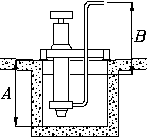 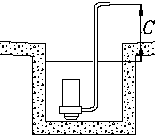 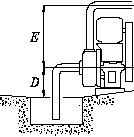 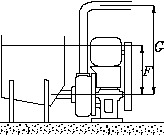 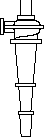 В=С=D=E=F=G=ДАВЛЕНИЕ= кПа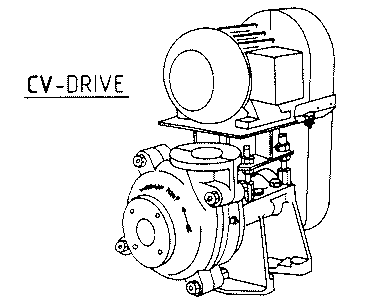 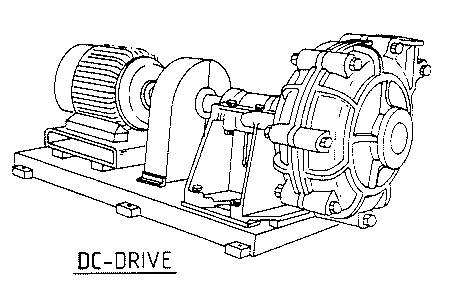 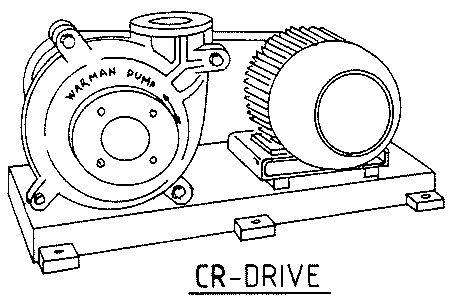 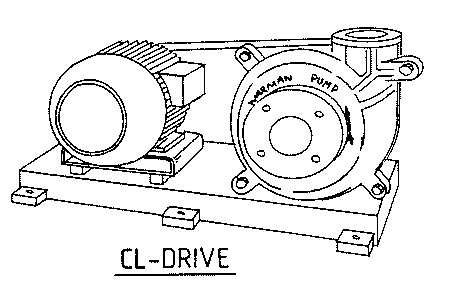 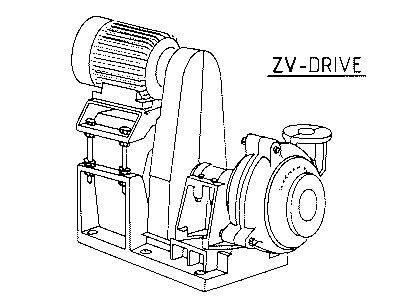 